Oranžové kolo Nadace ČEZ pro bohumínský klub seniorůPŘÁTELÉ,PROSÍM VÁS VŠECHNY O CO NEJVĚTŠÍ POMOC ZÁROVEŇ VĚŘÍM A DOUFÁM, že budete informovat všechny své příbuzné,kamarády, přátele.. je třeba ,aby v náš prospěch  "šlapalo" co nejvíc lidí.!!! 
Ještě lepší by bylo, kdyby každý přišel s jakkoliv velikým klubíčkem pletací příze.  Pleteme ponožky pro nedonošená  miminka a klienty Domovů pro seniory.

HANA PRÁGLOVÁ,PŘEDSEDKYNĚ SENIOR KLUBU BOHUMÍN 
V rámci Dne otevřených dveří v Elektrárně Dětmarovice (8. 6. dopoledne, viz  pozvánka) vždy  „šlapeme“ na cyklistických trenažérech, přičemž vyšlapaná  energie se převádí na finance. Jsou dvě kola, proti sobě dvě organizace, jedna z Orlové a druhá z Bohumína, tedy ze dvou partnerských měst, kam dodává elektrárna teplo a teplou vodu. Vždy se šlape minutu a zapojit se může kdokoliv, tedy veřejnost, která bude na akci. V průměru se vyšlape vždy kolem 50 tisíc. Kč pro každou organizace. Letos je malá změna, nebude se šlapat na  cyklistických trenažérech, ale na „kolech pro vozíčkáře“  (handbike), kde se „šlape“ rukama. 


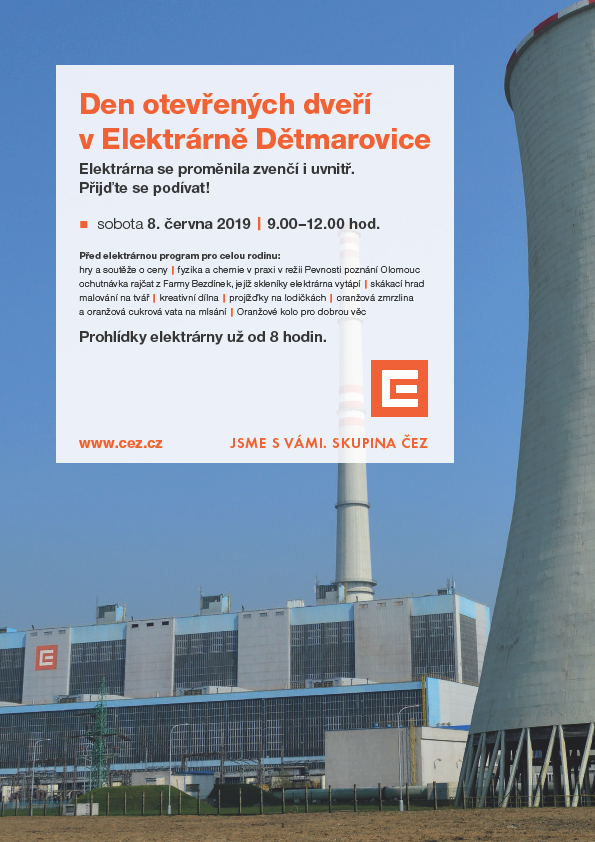 